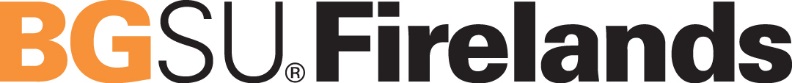 BGSU Firelands College Writing LabOnline Tutoring Request FormStudent RequestInstructions: Students, fill out items 1-6 below to receive online tutoring from a Writing Lab tutor. Attach the completed version of this form, the paper you need help with, and a copy of the corresponding assignment sheet (if provided) to your email. All emails must be sent to the Writing Lab’s main address (firewrite@bgsu.edu).  All papers must be submitted in MS Word format (.doc or .docx files.)1. Student Name:2. MyBGSU Username:3. Instructor Name:4. Course Title and Number [Ex: GSW 1110]:5. Describe the type of assignment that you are working on and your main concern(s) about it. Be as descriptive as possible. If the instructor has provided a document describing this assignment, sending a copy of that document along with this form and your paper is highly recommended.6. State the date and time when feedback on this work is needed. A minimum of two business days’ advance notice is required for all tutoring requests. Tutor Response (For Writing Lab Use Only)Date and Time Request Received:Receiving Tutor: Feedback Tutor:Date and Time Feedback Started:Date and Time Feedback Returned: